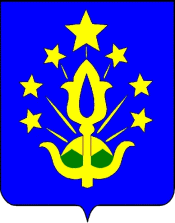 УПРАВЛЕНИЕ ОБРАЗОВАНИЯ АДМИНИСТРАЦИИМУНИЦИПАЛЬНОГО ОБРАЗОВАНИЯ  «ШОВГЕНОВСКИЙ РАЙОН»ПРИКАЗот 11.12.2020г.  №303а.ХакуринохабльОб организации образовательного процесса в период с 14 по 31 декабря 2020 года в общеобразовательных организациях и организациях дополнительного образования детей, подведомственных управлению образования администрации муниципального образования"Шовгеновский район"В соответствии с приказом Министерства образования и науки Республики Адыгея от 11.12.2020г.№1948 "Об организации образовательного процесса в общеобразовательных организациях Республики Адыгея в период с 14 по 31 декабря 2020 года", в целях профилактики и недопущения новой коронавирусной инфекции (COVID-19), обеспечения санитарно-эпидемиологического благополучия обучающихся ПРИКАЗЫВАЮ:1.В период с 14 по 31 декабря 2020 года организовать образовательный процесс в 5-8,10 классах  общеобразовательных организаций и организаций дополнительного образования детей, подведомственных управлению образования администрации муниципального образования "Шовгеновский район" (далее -образовательные организации)  в дистанционном режиме.2.Организовать дистанционное обучение, руководствуясь:1) Федеральным законом РФ от 29 декабря 2012г. №273-ФЗ "Об образовании в РФ" (статьи 13,16,17,18,28,30,41);2)приказом Министерства образования и науки РФ от 23 августа 2017 г. N 816 "Об утверждении Порядка применения организациями, осуществляющими образовательную деятельность, электронного обучения, дистанционных образовательных технологий при реализации образовательных программ";3)письмом Министерства просвещения РФ от 19.03.2020г. №1-Д-39/04 "Методические рекомендации по реализации образовательных программ начального общего, основного общего, среднего общего образования, образовательных программ среднего профессионального образования и дополнительных общеобразовательных программ с применением электронного обучения и дистанционных образовательных технологий"; 4)письмом Министерства просвещения РФ от 16.11.2020г.№ГД-2072/03 "О направлении рекомендаций" (практические рекомендации (советы) для учителей), и заместителей директоров по учебно-воспитательной работе в образовательных организациях, реализующих образовательные программы начального общего, основного общего, среднего общего образования с использованием дистанционных технологий);5)постановлением Главного государственного санитарного врача РФ от 29.12.2010 № 189 (ред. от 22.05.2019) «Об утверждении СанПиН 2.4.2.2821-10 «Санитарно-эпидемиологические требования к условиям и организации обучения в общеобразовательных учреждениях».3.Обеспечить информирование родителей (законных представителей) обучающихся о временном переводе обучающихся 5-8,10 классов на дистанционное обучение: канале оперативного информирования (чат, электронный журнал, сайт образовательной организации и т.п.), расписании дистанционных (электронных) уроков,  способах и сроках передачи материалов от учителя ученику и домашнего задания от ученика учителю.4.Проанализировать  готовность к переходу на дистанционный(электронный) формат взаимодействия учителя с учениками; определить  первоочередные задачи для управленческой команды, учителей-предметников, классных руководителей, технических специалистов. Обеспечить выбор модели дистанционного (электронного) обучения в зависимости от наличия специальных устройств и сети Интернет у обучающихся.5.Муниципальному казенному учреждению "Методический кабинет системы образования" обеспечить методическую консультативную помощь в применении дистанционных (электронных) методов обучения педагогическими работниками образовательных организаций.6.Ответственным за мониторинг организации дистанционного обучения назначить Дачева А.Р, ведущего специалиста управления образования.7.Обеспечить безопасный процесс обучения для обучающихся 1-4, 9, 11 классов с соблюдением санитарно-эпидемиологических требований, обеспечить противоэпидемический режим в полном объеме.8.Контроль исполнения настоящего приказа оставляю за собой.Начальник                                          М.И.Дачева